2020年江门市人力资源市场工资指导价位及行业人工成本信息江门市人力资源和社会保障局编印前 言企业薪酬调查是由政府每年组织实施的以企业劳动者工资报酬和企业人工成本状况为调查内容的抽样调查。它是深化收入分配制度改革的基础性工作。建立企业薪酬调查和信息发布制度是深化工资制度改革的重要内容。2020年江门市人力资源市场工资指导价位及行业人工成本信息以企业薪酬调查为基础，通过调查系统填报的方式，调查2019年企业在岗职工工资和人工成本数据信息，在对调查数据进行筛选、分类、汇总、分析的基础上,通过科学统计确定。现对本次公布的人力资源市场工资指导价位及行业人工成本信息的有关情况作如下说明。    一、数据采集范围本次薪酬调查采用指定样本的调查方式，对五邑地区三区四市指定企业的人工成本情况和在岗职工工资报酬情况进行调查，调查对象涵盖制造业、批发和零售业、住宿和餐饮业、金融业等18个行业门类的企业和由调查企业支付工资的职工信息。调查的时期指标为2019年1月1日至2019年12月31日的数据。本次调查使用广东省人力资源和社会保障部开发的企业薪酬调查填报系统，由样本企业完成调查数据填报后逐级审核报送。本次回收样本企业数据631家，回收率为100%，涉及职工136560人。企业涵盖了18个行业门类，职业涵盖了6个大类、540个细类。    二、工资报酬计算方法本次人力资源市场工资指导价位的职工工资报酬合计包括基本工资（类）、绩效工资（类）、津补贴（类）、加班加点工资（类）。年人均人工成本年则是人工成本总额/年从业人员平均人数。    三、工资指导价位及行业人工成本信息涉及指标说明本次人力资源市场工资指导价位及行业人工成本信息公布了职工工资和行业人均人工成本的低位数、下四分位数、中位数、上四分位数、高位数、平均数（其中，低位数表示样本数据中有10%的数据小于此数值，反映市场的偏低水平；下四分位数表示样本数据中有25%的数据小于此数值，反映市场较低水平；中位数表述样本数据中有50%的数据小于此数值，反映市场中等水平；上四分位数表示样本数据中有75%的数据小于此数值，反映市场较高水平；高位数表示样本数中有90%的数据小于此数值，反映市场偏高数值）。人工成本占总成本的比重是指企业人工成本占企业总成本的比重，用于确定人工费用定额。    四、企业薪酬调查工作报告基本内容江门市2020年人力资源市场工资指导价位及行业人工成本信息的主体内容分为三大部分，共40张表、25张图。1、第一部分是企业薪酬调查背景分析，共计18张表、20张图。包括：（1）调查企业背景，共有10张表、10张图。此部分以企业为基础，分别按企业所在地、隶属关系、登记注册类型、所属行业、企业规模、从业人员规模、销售收入范围进行分类，提供数据分析图。（2）调查职业背景，共有8张表、5张图。此部分以职工为基础，分别按职业、地区、岗位等级、学历、年龄范围、劳动合同类型进行分类，提供数据分析图。2、第二部分是工资指导价位，共计13张表，包括：（1）按职业划分工资指导价位，共有6张表。此部分公布了6个大类、540个细类的职业工资指导价位。（2）其他工资指导价位，共有7张表。此部分分别按照岗位等级、学历、企业所在区域、隶属关系、登记注册类型、用工形式、劳动合同类型进行分类，制定了工资指导价位。3、第三部分是企业人工成本信息，共计9张表、5张图，包括：（1）行业人均人工成本水平，共有1张表。此部分对15个行业大类的人均人工成本水平进行分析。（2）其他划分类型人工成本构成，共有4张表。根据调查的企业按区域、隶属关系、登记注册类型3个维度对人均人工成本水平分析，并针对制造业下的26个行业进行人均人工成本水平分析。（3）企业人工成本分项结构比例，共有1张表、2张图。根据总人工成本结构构成，按行业划分分别对从业人员工资报酬、福利费用、教育经费、保险费用、劳动保护费、住房费用及其他人工成本的所占比例进行分析。（4）根据财务指标分析人工成本信息，共有3张表，3张图。此部分对江门市企业总体以及各市（区）的盈亏情况进行分析，并针对15个行业门类的人工成本占成本总额的比重进行分析。第一部分 企业薪酬调查背景    一、调查企业背景    （一）按地区划分企业背景情况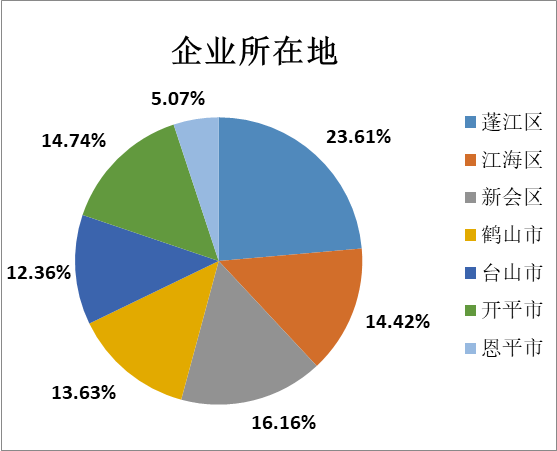     （二）按地企业隶属企业背景情况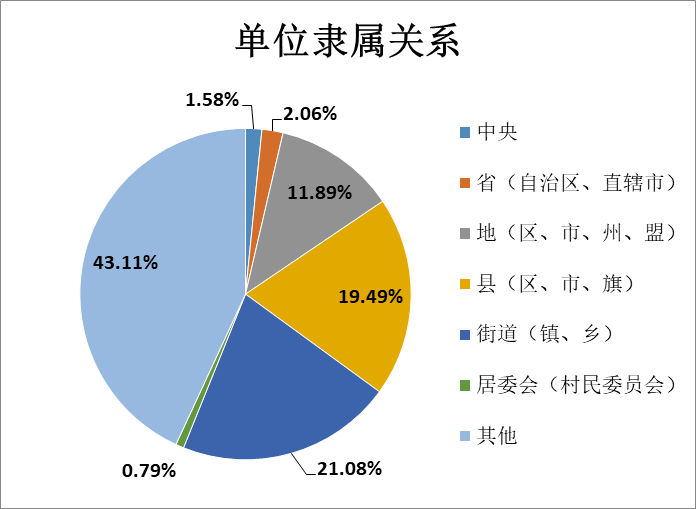     （三）按登记注册类型划分企业背景情况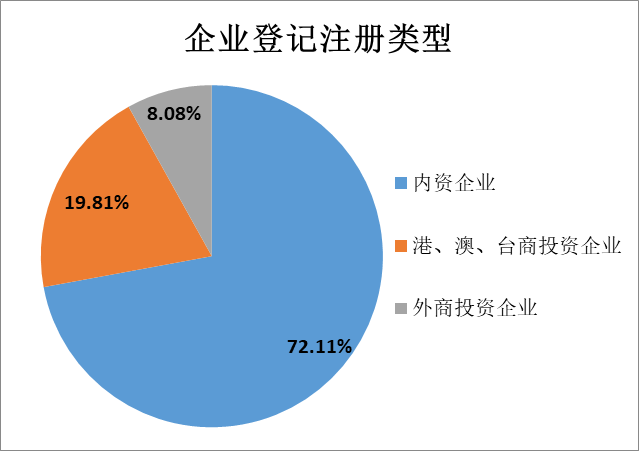 （四）三大登记注册类型各自细分类型结构所占比例      1.各类内资企业占比情况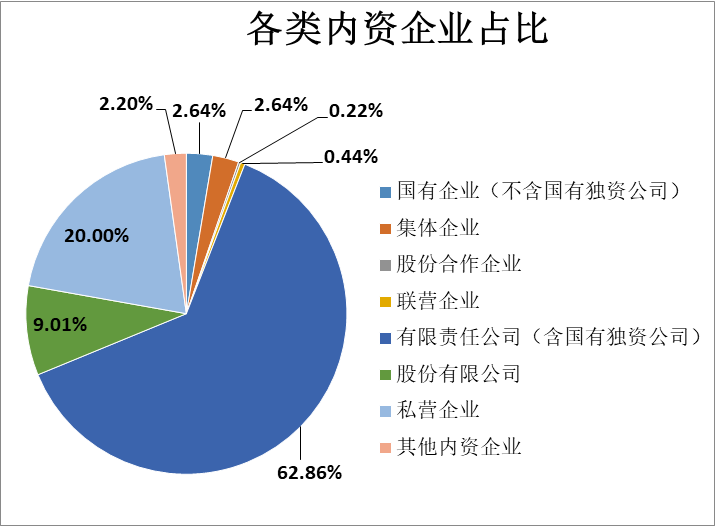        2.各类港、澳、台商投资企业占比情况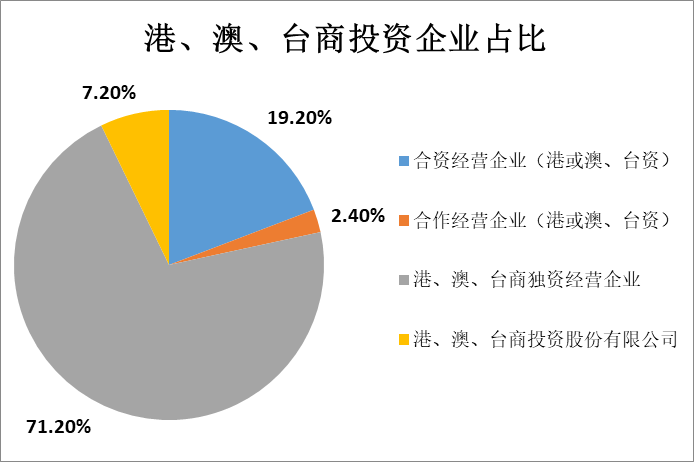 3.各类外商投资企业占比情况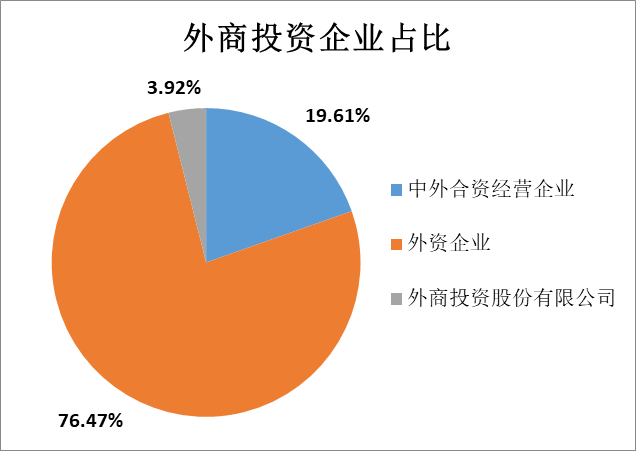 （四）按所属行业划分企业背景情况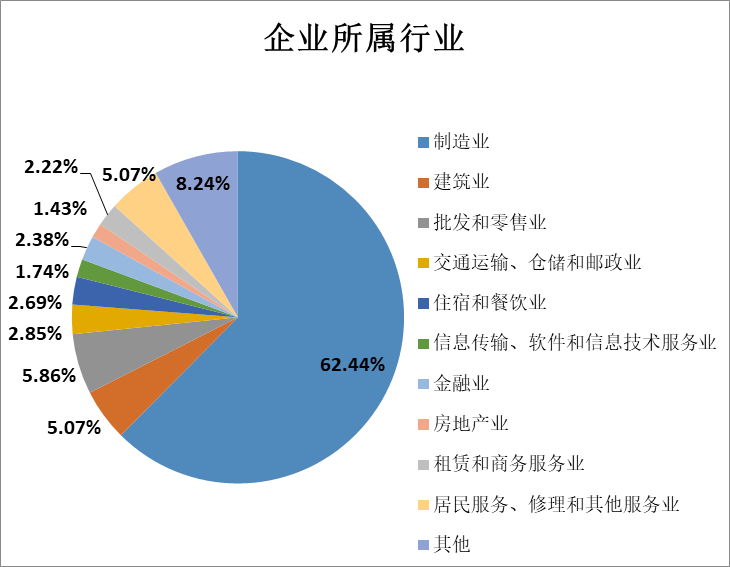 其中：其他行业包括：采矿业；农、林、牧、渔业；电力、热力、燃气及水生产和供应业；水利环境和公共设施管理业；科学研究和技术服务业；教育；卫生和社会工作；文化、体育和娱乐业。（五）按企业规模划分企业背景情况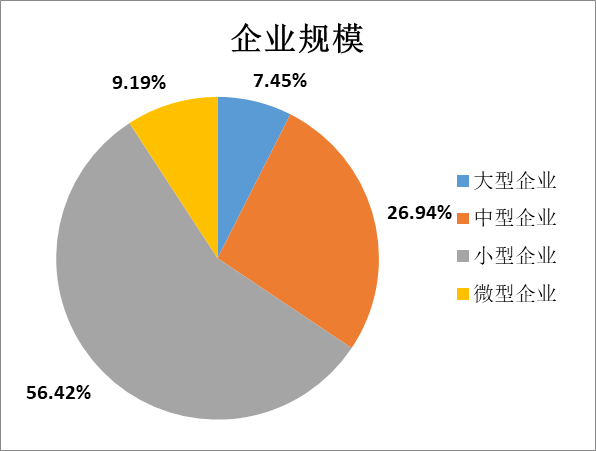 （六）按从业人员规模划分企业背景情况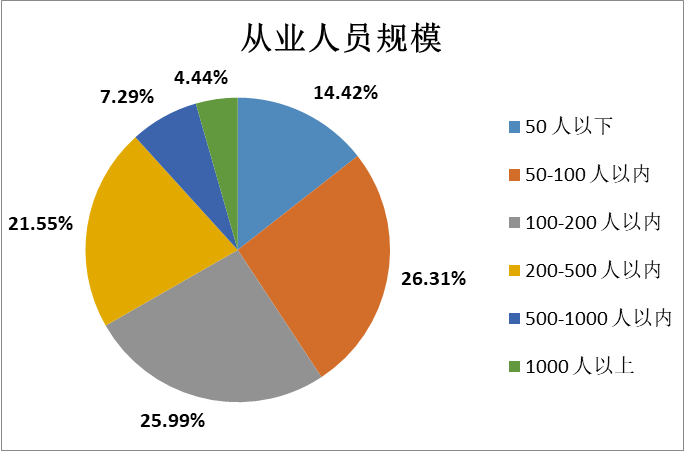 （七）按销售收入范围划分企业背景情况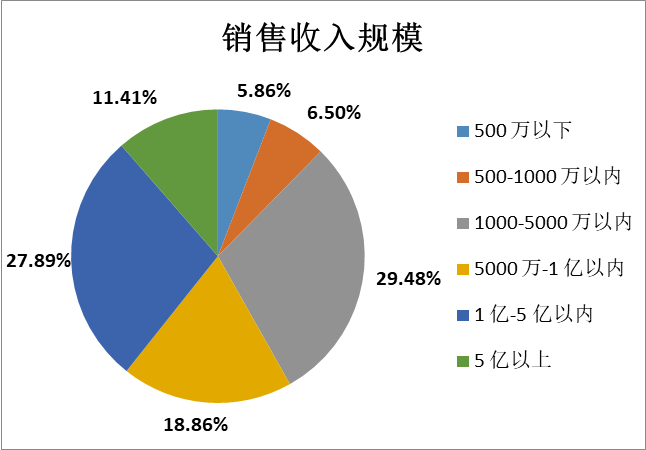 二、调查职工背景其中，百分比为各市区职业大类每一项数值除以样品职工总人数（136560）所得。其中，百分比为岗位人数总计除以样品职工总人数（136560）所得。（一）按学历范围划分职工背景情况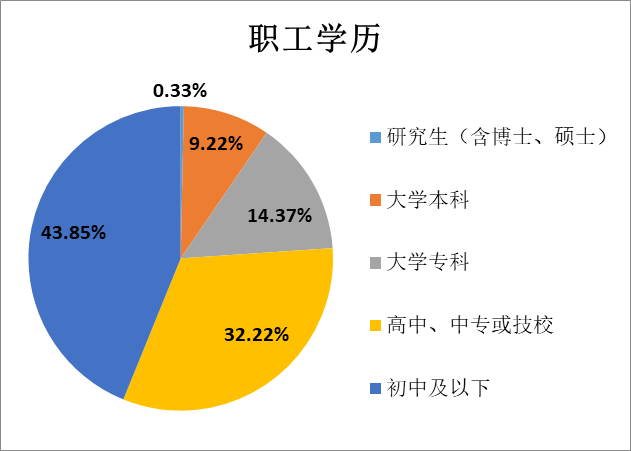 （二）按年龄范围划分职工背景情况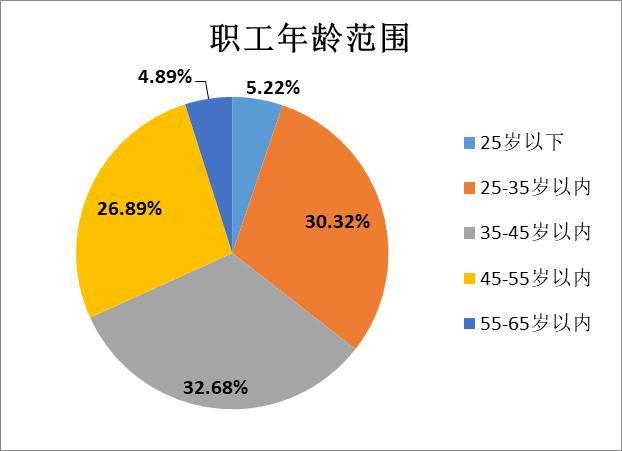 （三）按岗位等级划分职工背景情况职工按照职业大类的工种划分可以分为管理岗位等级、专业技术职称和职业技能等级三种岗位等级结构的情况如下：    1.管理岗位等级结构情况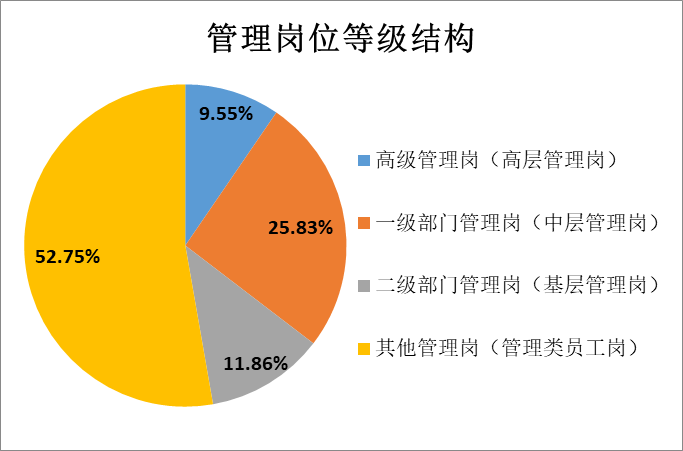   2.专业技术职称结构情况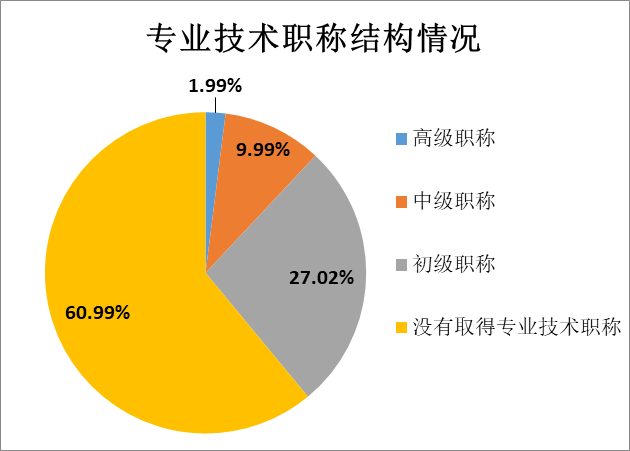     3.职业技能等级结构情况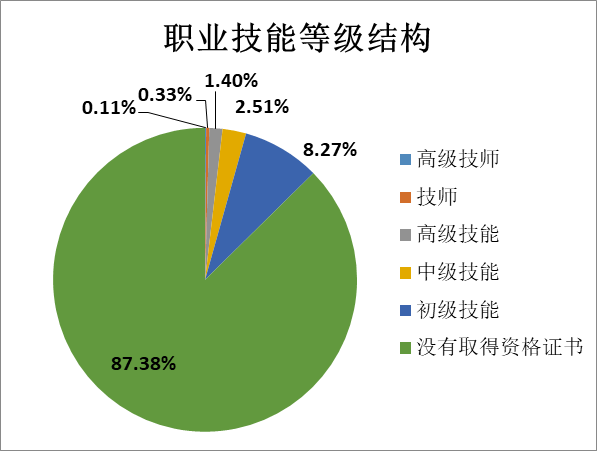 第二部分  工资指导价位一、分职业细类工资指导价位按六个职业大类划分，本次调查中，除单位负责人外，专业技术人员的平均工资最高，为76650元/年，其次依次为商业、服务业及后勤人员（62913元/年）、行政办事人员（54356元/年）和生产运输工人（55597元/年），平均工资相对较低的为农林牧渔水利业生产工人，为45540元/年。按职业细类划分，单位主要负责人的平均工资最高，为215272元/年，但其工资中位数（148285元/年）明显小于平均数，说明工资高于平均数的人数占比较小；在单位中层负责人中，计算机服务部门经理的平均工资相对较高，为130665元/年，客房部门经理的平均工资相对较低，为60495元/年。在专业技术人员中，不同职业细类之间平均工资的差异较大：房地产开发专业人员的平均工资相对较高，为222593元/年，但其工资高位数（465000元/年）与低位数（57600元/年）的差异较大，说明同一职业下不同人员的工资情况存在较大差异；证券投资专业人员和农业技术指导人员的平均工资次之，分别为156991元/年和156328元/年；平均工资相对较低的是药学技术人员，为40668元/年。在行政办事人员中，机要员的平均工资相对较高，为70204元/年，打字员的平均工资相对较低，为38680元/年。在商业、服务业及后勤人员中，保险保全员的平均工资相对较高，为199203元/年，公共卫生辅助服务人员的平均工资相对较低，为31696元/年。相比其他职业大类，农林牧渔水利业生产工人各职业细类之间的平均工资差异较小。在生产运输工人中，发电集控值班员的平均工资相对较高，为118207元/年，土木工程建筑施工人员次之，为89316元/年，油墨制造工的平均工资相对较低，为30861元/年。详见下表。    1.单位负责人    2.专业技术人员    3.办事人员    4.商业、服务业人员    5.农林牧渔水利业生产工人    6.生产运输工人二、其他工资指导价位（一）按岗位等级划分职工工资指导价位本次调查中，管理岗位的平均工资最高，为97722元/年，专业技术岗位次之，为81680元/年，职业技能岗位的平均工资相对较低，为76803元/年。三类岗位中，职工的平均工资均随着岗位等级的上升而增加。详见下表。（二）按学历划分职工工资指导价位本次调查中，职工的平均工资均随着学历的提升而增加，研究生（含博士、硕士）学历的职工平均工资最高，为179301元/年，大学本科学历次之，为109134元/年，学历为初中及以下的职工平均工资最低，为51661元/年。详见下表。（三）按区域划分职工工资指导价位在本次调查中，江门市的平均工资为63283元/年，其中蓬江区的平均工资最高，为72065元/年，其次依次为江海区（66555元/年）、新会区（63077元/年）、开平市（60924元/年）、台山市（58332元/年）、鹤山市（59299元/年），恩平市的平均工资最低，为48132元/年。详见下表。（四）按隶属关系划分职工工资指导价位在本次调查中，国有企业的平均工资为63669元/年，非国有企业和其他企业的平均工资为60615元/年。国有企业中，隶属于中央的企业其职工平均工资最高，为128648元/年，隶属于居委会（村民委员会）的企业其职工平均工资最低，为44858元/年。详见下表。（五）按登记注册类型划分职工工资指导价位本次调查中，内资企业职工的平均工资最高，为65225元/年，外商投资企业职工的平均工资次之，为61826元/年，港、澳、台商投资企业相对较低，为58562元/年。在内资企业中，国有企业（不含国有独资公司）的职工平均工资最高，为109052元/年，股份有限公司的职工平均工资次之，为87642元/年，平均工资相对较低的是其他内资企业，为40043元/年；在港、澳、台商投资企业中，合作经营企业（港或澳、台资）的职工平均工资最高，为87541元/年，职工平均工资相对较低的是港、澳、台商投资股份有限公司，为53714元/年；在外商投资企业中，不同类型的企业之间职工的平均工资差异较小，职工平均工资相对较高的是中外合资经营企业，为69740元/年，外资企业的职工平均工资相对较低，为57516元/年。详见下表。（六）按用工形式划分职工工资指导价位在本次调查中，合同制用工形式和劳务派遣用工形式的职工之间平均工资的差异较小，分别为63283元/年和63318元/年。但从平均数与中位数的差异、高位数与低位数的差异来看，相较于劳务派遣用工形式，合同制用工形式下不同人员的工资差距较大。详见下表。（七）按劳动合同形式划分职工工资指导价位在本次调查中，劳务合同类型为无固定期限的职工平均工资最高，为73384元/年，但从平均数与中位数（57072元/年）的差异、高位数与低位数的差异（分别为128136元/年和35072元/年）来看，该劳动合同形式下，不同人员的工资情况存在较大差异；劳务合同类型为固定期限的职工平均工资排第二位，为59786元/年；劳务合同类型为以完成一定工作任务为期限的职工平均工资相对较低，为53161元/年。详见下表。第三部分 企业人工成本信息一、行业人均人工成本信息在本次调查中，全行业整体的人均人工成本为91844元/年。人均人工成本水平较高的行业依次为金融业、电力、热力、燃气及水生产和供应业、建筑业，依次为金融业184663元/年，电力、热力、燃气及水生产和供应业139860元/年，建筑业108067元/年；水平较低的行业为住宿和餐饮业以及教育行业，人工成本水平分别为62394元/年和60632元/年。从调查结果可看出不同行业之间的人工成本存在较明显的分化情况。此外，除文化、体育和娱乐业外，各行业人均人工成本的高位数与低位数之间的差异明显，说明同行业内不同企业的人均人工成本存在较大差异。详见下表。二、其他划分类型企业人均人工成本信息（一）按企业所在区域划分企业人均人工成本在本次调查中，江门市企业人均人工成本的平均数为91844元/年，其中，蓬江区企业的人均人工成本平均数最高，为108955元/年，其次依次为江海区（99953元/年）、鹤山市（99149元/年）、新会区（98502 元/年）、开平市（92584元/年）、和台山市（77509元/年），恩平市企业的人均人工成本平均数最低，为73751元/年。详见下表。（二）按企业隶属关系划分企业人均人工成本在本次调查中，国有企业人均人工成本的平均数为91823元/年，非国有企业和其他企业人均人工成本的平均数为90182元/年。在国有企业中，隶属于中央的企业人均人工成本的平均数最高，为189509元/年，人均人工成本的平均数最低的是隶属于居委会（村民委员会）的企业，为65114元/年。详见下表。（三）按登记注册类型划分企业人均人工成本在本次调查中，港、澳、台商投资企业人均人工成本的平均数相对较高，为99168元/年，其次是内资企业，为90818元/年，外商投资企业的人均人工成本平均数相对较低，为82058元/年。在内资企业中，国有企业（不含国有独资公司）的人均人工成本相对最高，其平均数为189147元/年，其次是股份有限公司，其平均数为133700元/年，人均人工成本最低的是集体企业，其平均数为59458元/年。在港、澳、台商投资企业中，合作经营企业（港或澳、台资）人均人工成本的平均数相对较高，为111823元/年，人均人工成本平均数相对较低的是港、澳、台商投资股份有限公司，为77203元/年。在外商投资企业中，不同类型企业之间人均人工成本的差异相对较小，外商投资股份有限公司人均人工成本的平均数相对较高，为93973元/年，外资企业的相对较低，为80802元/年。详见下表。（四）制造业人均人工成本在各个制造业行业中，铁路、船舶、航空航天和其他运输设备制造业的人均人工成本平均数相对较高，为126152元/年，其次为非金属矿物制品业，其平均数为124140元/年，人均人工成本平均数相对较低的两个行业为家具制造业以及计算机、通信和其他电子设备制造业，分别为58523元/年和56582元/年。详见下表。三、行业人工成本构成（一）行业门类人工成本构成根据全行业调查数据，从业人员劳动报酬和保险费用为人工成本的主要构成，全年平均比重分别为80.86%、8.22%。各行业人工成本构成数据显示，从业人员劳动报酬占比最高的行业是建筑业，为87.34%；福利费用占比最高的行业是文化、体育和娱乐业，为7.13%；教育经费占比最高的行业是金融业，为1.22%；保险费用占比最高的行业是金融业，为12.52%，；劳动保护费占比最高的行业是农、林、牧、渔业，为2.51%；住房费用占比最高的行业是电力、热力、燃气及水生产和供应业，为7.66%；其他人工成本占比最高的行业是教育，为8.06%。各行业之间人工成本构成的差异较为明显，并且一定程度地反映了行业的业务特征。详见下表。（二）行业人工成本整体数据分析图在行业人均人工成本水平对比图中，水平线代表全行业的人均人工成本，人均人工成本明显高于水平线的行业主要包括金融业以及电力、热力、燃气及水生产和供应业。在行业人工成本分项结构比例图中，从业人员劳动报酬占人均人工成本的比重最大，教育经费的占比最小。四、根据财务指标分析人工成本信息（一）企业盈亏情况分析1.江门市盈亏企业数量占比根据调查数据，2019年我市企业盈亏情况总体呈稳定态势，盈利企业数量占比为76.86%，同比增长1.13个百分点。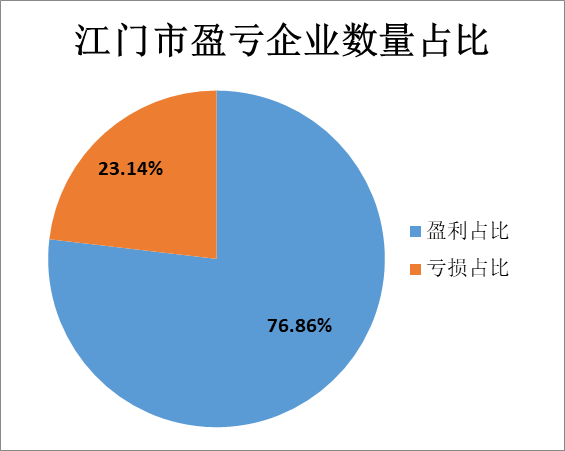 2.各市区盈亏企业数量占比本次调查中，鹤山市的盈利企业数量占比最高，为83.72%，并与上年盈利企业数占比基本持平；江海市的盈利企业数量占比为80.22%，同比增长6.03个百分点，是增长最多的市区。台山市的盈利企业数量占比仍为最低。（二）行业人工成本占成本总额比例信息1.各行业人工成本占成本总额数据表在本次调查中，人工成本在成本费用总额中占比较高的行业均为第三产业，依次为教育行业（72.31%），租赁和商务服务业（51.64%），以及居民服务、修理和其他服务业（49.81%）；人工成本占比较低的行业依次是批发和零售业（22.25%）以及建筑业（18.94%）。详见下表。2.各行业人工成本占成本总额占比图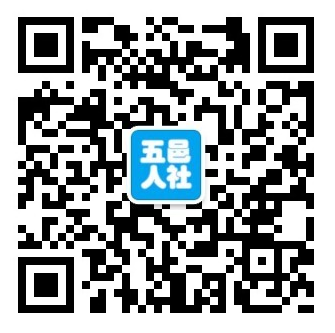 江门市人力资源和社会保障局地址：江门市蓬江区堤东路93号电话：0750-3506883企业所在地 百分比 蓬江区23.61%江海区14.42%新会区16.16%鹤山市13.63%台山市12.36%开平市14.74%恩平市5.07%企业隶属关系 百分比 中央1.58%省（自治区、直辖市）2.06%地（区、市、州、盟）11.89%县（区、市、旗）19.49%街道（镇、乡）21.08%居委会（村民委员会）0.79%其他43.11%登记注册类型 百分比 内资企业 72.11%港、澳、台商投资企业 19.81%外商投资企业 8.08%内资企业百分比国有企业（不含国有独资公司）2.64%集体企业2.64%股份合作企业0.22%联营企业0.44%有限责任公司（含国有独资公司）62.86%股份有限公司9.01%私营企业20.00%其他内资企业2.20%港、澳、台商投资企业 百分比合资经营企业(港或澳、台资)19.20%合作经营企业(港或澳、台资)2.40%港、澳、台商独资经营企业 71.20%港、澳、台商投资股份有限公司7.20%外商投资企业百分比中外合资经营企业19.61%外资企业76.47%外商投资股份有限公司3.92%企业所属行业 百分比 制造业62.44%建筑业5.07%批发和零售业5.86%交通运输、仓储和邮政业2.85%住宿和餐饮业2.69%信息传输、软件和信息技术服务业1.74%金融业2.38%房地产业1.43%租赁和商务服务业2.22%居民服务、修理和其他服务业5.07%其他行业8.24%企业规模 百分比 大型企业 7.45%中型企业 26.94%小型企业 56.42%微型企业 9.19%从业人员规模 百分比 50 人以下14.42%50-100 人以内26.31%100-200 人以内25.99%200-500 人以内21.55%500-1000 人以内7.29%1000 人以上4.44%销售收入范围 百分比 500 万以下5.86%500-1000 万以内6.50%1000-5000 万以内29.48%5000 万-1 亿以内18.86%1 亿-5 亿以内27.89%5 亿以上11.41%表二.1 分区域的职工职业大类分布表二.1 分区域的职工职业大类分布表二.1 分区域的职工职业大类分布表二.1 分区域的职工职业大类分布表二.1 分区域的职工职业大类分布表二.1 分区域的职工职业大类分布表二.1 分区域的职工职业大类分布表二.1 分区域的职工职业大类分布表二.1 分区域的职工职业大类分布表二.1 分区域的职工职业大类分布分布指标职业大类地区蓬江区江海区新会区台山市开平市鹤山市恩平市江门市样本数/人单位负责人311812871271111012409413409307样本数/人专业技术人员367413501718855158897327910437样本数/人办事人员4220832116312301721101021510391样本数/人商业、服务业人员1534427182904284334582815132431406样本数/人农林牧渔水利生产工人1200960219620470样本数/人生产运输工人17240105651410976841094612153185274549总计总计4371616752211741378219172179544010136560百分比单位负责人2.28%0.94%0.93%0.81%0.91%0.69%0.25%6.82%百分比专业技术人员2.69%0.99%1.26%0.63%1.16%0.71%0.20%7.64%百分比办事人员3.09%0.61%0.85%0.90%1.26%0.74%0.16%7.61%百分比商业、服务业人员11.24%1.99%2.13%2.08%2.53%2.06%0.97%23.00%百分比农林牧渔水利生产工人0.09%0.00%0.01%0.04%0.16%0.05%0.00%0.34%百分比生产运输工人12.62%7.74%10.33%5.63%8.02%8.90%1.36%54.59%表二.2 职业大类下的职工岗位等级分布表二.2 职业大类下的职工岗位等级分布表二.2 职业大类下的职工岗位等级分布表二.2 职业大类下的职工岗位等级分布表二.2 职业大类下的职工岗位等级分布表二.2 职业大类下的职工岗位等级分布表二.2 职业大类下的职工岗位等级分布表二.2 职业大类下的职工岗位等级分布表二.2 职业大类下的职工岗位等级分布表二.2 职业大类下的职工岗位等级分布岗位类型 职业等级 单位负责人专业技术人员行政办事人员商业、服务业及后勤人员水利业生产工人生产运输工人总计百分比 管理岗位高级管理岗（高层管理岗） 1882 -  -  -  -  - 18821.38%管理岗位一级部门管理岗（中层管理岗） 5088 -  -  -  -  - 50883.73%管理岗位二级部门管理岗（基层管理岗） 2337 -  -  -  -  - 23371.71%管理岗位其他管理岗（管理类员工岗）  -  - 10391 -  -  - 103917.61%专业技术岗位高级职称  - 208 -  -  -  - 2080.15%专业技术岗位中级职称  - 1043 -  -  -  - 10430.76%专业技术岗位初级职称  - 2820 -  -  -  - 28202.07%专业技术岗位没有取得专业技术职称 - 6366 -  -  -  - 63664.66%职业技能岗位高级技师  -  -  - 370791160.08%职业技能岗位技师  -  -  - 12302323550.26%职业技能岗位高级技能  -  -  - 7966263514931.09%职业技能岗位中级技能  -  -  - 9532171526701.96%职业技能岗位初级技能  -  -  - 340370532988026.45%职业技能岗位没有取得资格证书  -  -  - 26094336665599298968.09%总计　总计　930710437103913140647074549136560100.00%学历百分比研究生（含博士、硕士)0.33%大学本科9.22%大学专科14.37%高中、中专或技校32.22%初中及以下43.85%年龄百分比25岁以下5.22%25-35岁以内30.32%35-45岁以内32.68%45-55岁以内26.89%55-65岁以内4.89%管理岗位等级百分比高级管理岗（高层管理岗）9.55%一级部门管理岗（中层管理岗）25.83%二级部门管理岗（基层管理岗）11.86%其他管理岗（管理类员工岗）52.75%专业技术职称百分比高级职称1.99%中级职称9.99%初级职称27.02%没有取得专业技术职称60.99%职业技能等级 百分比 高级技师0.11%技师0.33%高级技能1.40%中级技能2.51%初级技能8.27%没有取得资格证书87.38%表二.3 职业大类下的职工劳动合同类型分布 表二.3 职业大类下的职工劳动合同类型分布 表二.3 职业大类下的职工劳动合同类型分布 表二.3 职业大类下的职工劳动合同类型分布 表二.3 职业大类下的职工劳动合同类型分布 表二.3 职业大类下的职工劳动合同类型分布 表二.3 职业大类下的职工劳动合同类型分布 表二.3 职业大类下的职工劳动合同类型分布 表二.3 职业大类下的职工劳动合同类型分布 劳动合同类型单位负责人专业技术人员办事人员商业、
服务业人员农林牧渔利
生产工人生产运输工人总计百分比固定期限54977720642924397323552189958472.92%无固定期限3765263734546740145186673540825.93%以完成一定工作任务为期限3077359201453790.28%劳务派遣153473177251911890.87%总计930710437103913140647074549136560100.00%序号职业工资指导价位（元/年）工资指导价位（元/年）工资指导价位（元/年）工资指导价位（元/年）工资指导价位（元/年）工资指导价位（元/年）序号职业低位数下四分位数中位数上四分位数高位数平均数1单位主要负责人82,243 98,439 148,285 274,451 368,193 215,272 2企业董事86,966 99,506 120,000 240,000 382,251 192,630 3企业总经理73,800 96,600 168,000 295,361 408,952 218,944 4国有企业中国共产党组织负责人91,044 101,212 156,855 287,992 313,375 234,242 5单位中层负责人56,027 60,840 85,134 121,675 181,404 100,331 6生产经营部门经理59,600 67,800 92,004 133,028 229,458 118,259 7财务部门经理58,473 69,400 88,650 125,080 214,975 110,612 8行政部门经理62,400 98,954 121,324 143,618 171,060 123,889 9人事部门经理57,116 63,900 84,400 118,488 210,783 103,808 10销售和营销部门经理58,762 65,560 99,184 144,000 221,578 122,063 11广告和公关部门经理46,484 51,575 83,649 133,962 158,076 98,657 12采购部门经理41,585 53,084 72,000 103,115 156,500 90,122 13计算机服务部门经理54,100 66,600 109,688 165,073 240,637 130,665 14研究和开发部门经理61,228 69,860 96,000 140,000 183,573 112,541 15餐厅部门经理41,603 50,842 60,100 80,008 99,108 67,021 16客房部门经理43,200 49,680 58,500 69,400 96,000 60,495 17其他职能部门经理49,600 61,440 84,240 126,000 218,519 71,664 18其他企业中高级管理人员45,200 54,700 72,000 100,000 157,987 94,511 序号职业工资指导价位（元/年）工资指导价位（元/年）工资指导价位（元/年）工资指导价位（元/年）工资指导价位（元/年）工资指导价位（元/年）序号职业低位数下四分位数中位数上四分位数高位数平均数1专业技术人员46,080 56,212 70,445 87,237 110,268 76,650 2工程测量工程技术人员43,177 61,200 71,531 98,000 100,830 75,080 3冶炼工程技术人员93,043 105,951 109,437 112,275 127,835 109,708 4金属材料工程技术人员43,200 50,000 68,400 83,760 99,600 80,279 5化工工程技术人员52,122 53,886 81,672 107,177 160,799 91,862 6化工实验工程技术人员52,017 66,077 69,544 80,330 117,541 74,650 7化工设计工程技术人员50,280 56,619 64,388 96,552 103,476 84,427 8化工生产工程技术人员48,013 50,980 65,646 87,400 103,050 71,664 9机械工程技术人员39,513 51,130 65,740 81,330 96,490 68,145 10机械设计工程技术人员54,113 67,600 85,874 96,720 150,842 92,856 11机械制造工程技术人员40,200 49,200 60,000 92,300 100,879 67,653 12设备工程技术人员45,986 50,436 76,451 117,240 158,563 92,008 13模具设计工程技术人员38,419 43,860 59,935 76,884 91,150 63,743 14自动控制工程技术人员59,070 61,782 71,250 82,406 131,500 80,825 15材料成形与改性工程技术人员30,000 51,833 59,863 69,962 141,478 68,720 16焊接工程技术人员40,400 52,344 57,180 60,680 79,544 58,762 17特种设备管理和应用工程技术人员48,193 51,723 61,000 73,905 91,876 67,840 18船舶工程技术人员73,526 76,218 88,637 91,895 98,475 87,560 19电子工程技术人员40,800 50,600 61,200 70,181 85,790 62,612 20电子材料工程技术人员48,596 61,832 70,239 84,000 90,000 72,236 21电子元器件工程技术人员43,870 47,724 52,278 72,000 91,445 61,935 22电子仪器与电子测量工程技术人员45,324 63,858 104,178 111,739 143,372 98,086 23广播视听设备工程技术人员43,884 46,268 54,574 64,988 84,464 55,236 24通信工程技术人员60,680 67,718 86,650 108,686 124,051 97,437 25计算机硬件工程技术人员50,700 59,857 74,000 84,919 108,267 77,439 26计算机软件工程技术人员51,600 62,400 92,702 132,000 179,203 100,957 27计算机网络工程技术人员40,000 42,910 54,000 62,400 85,000 57,635 28信息系统分析工程技术人员50,534 52,856 59,708 63,325 73,649 59,133 29信息安全工程技术人员73,427 109,275 131,794 163,441 190,553 133,725 30信息系统运行维护工程技术人员40,862 44,400 49,200 58,447 73,364 56,798 31大数据工程技术人员40,040 42,340 49,240 60,140 88,740 49,300 32电气工程技术人员42,359 50,157 60,823 80,527 98,589 66,674 33电工电器工程技术人员41,200 44,181 51,097 57,893 85,138 56,967 34电力工程技术人员63,271 78,000 102,059 125,407 173,668 108,823 35发电工程技术人员114,058 133,824 147,909 152,006 167,631 142,612 36变电工程技术人员104,657 119,891 148,906 178,597 203,139 149,833 37输电工程技术人员105,953 117,390 123,558 151,235 194,493 136,424 38电力工程安装工程技术人员72,893 99,326 106,157 125,555 130,815 115,756 39邮政和快递工程技术人员92,990 103,227 107,559 117,819 132,082 111,149 40汽车运用工程技术人员39,513 42,713 45,713 51,380 54,980 47,570 41建筑工程技术人员40,512 48,000 60,000 96,000 120,000 74,779 42建筑和市政设计工程技术人员39,381 60,000 72,300 83,889 108,000 73,936 43土木建筑工程技术人员38,900 44,800 52,000 65,255 75,673 49,290 44供水排水工程技术人员51,900 56,974 71,396 83,574 101,178 72,849 45无机非金属材料工程技术人员57,567 68,432 71,977 83,021 98,839 79,547 46园林绿化工程技术人员39,295 48,000 51,120 54,000 78,333 49,550 47纺织工程技术人员46,000 56,940 76,099 80,940 95,297 74,688 48染整工程技术人员38,100 41,826 51,328 68,100 91,400 55,284 49化学纤维工程技术人员72,720 77,467 83,727 99,637 119,300 98,622 50服装工程技术人员43,520 54,240 74,058 86,619 97,258 83,250 51食品工程技术人员44,865 50,254 63,266 77,096 91,948 67,919 52环境污染防治工程技术人员38,600 91,085 101,151 114,487 127,610 97,726 53健康安全环境工程技术人员38,820 86,000 96,000 104,900 121,000 92,149 54安全生产管理工程技术人员42,000 57,500 66,564 123,049 174,251 93,154 55标准化、计量、质量和认证认可工程技术人员39,200 51,300 60,000 68,620 80,100 55,720 56标准化工程技术人员36,200 64,780 80,000 85,383 92,322 76,378 57计量工程技术人员52,536 73,190 90,025 106,707 119,475 100,649 58质量管理工程技术人员41,255 54,561 71,297 104,512 190,150 95,730 59质量认证认可工程技术人员34,800 56,712 76,830 93,547 115,353 88,485 60工业工程技术人员42,600 46,500 55,400 61,138 74,232 55,905 61物流工程技术人员45,984 52,200 67,209 84,110 121,911 81,242 62项目管理工程技术人员38,200 50,630 66,860 148,300 206,366 95,035 63监理工程技术人员47,800 51,437 56,850 64,350 77,847 57,913 64信息管理工程技术人员40,155 50,520 70,120 79,694 103,200 68,715 65工程造价工程技术人员57,300 90,996 136,388 174,492 185,646 136,916 66产品质量检验工程技术人员44,750 50,902 56,949 69,250 84,372 67,895 67制药工程技术人员50,205 56,958 71,083 82,212 85,157 72,368 68工业（产品）设计工程技术人员39,900 48,729 82,509 85,923 88,480 68,678 69产品设计工程技术人员39,800 44,676 55,654 71,540 90,686 63,641 70制浆造纸工程技术人员50,224 60,593 74,264 80,776 87,367 70,939 71塑料加工工程技术人员50,115 56,652 86,780 123,693 158,934 96,574 72农业技术指导人员96,649 105,951 111,017 157,327 310,699 156,328 73园艺技术人员86,572 92,666 110,376 115,821 128,971 110,128 74兽医42,990 47,000 49,890 69,240 87,568 64,822 75畜牧技术人员35,800 40,345 43,595 64,927 69,337 44,937 76水产养殖技术人员59,201 68,225 79,888 90,154 117,537 82,319 77轮机部技术人员64,043 66,506 69,043 77,793 82,588 69,595 78内科医师48,000 50,000 60,000 70,000 72,000 55,682 79药学技术人员36,240 37,320 40,589 51,160 73,524 40,668 80护理人员45,880 49,188 51,669 62,144 77,408 50,945 81内科护士48,000 49,680 51,200 55,000 71,200 51,440 82经济专业人员56,301 61,543 96,000 116,429 120,018 96,644 83价格专业人员34,386 38,900 45,892 51,600 79,723 48,940 84统计专业人员36,991 39,996 46,207 53,749 61,138 46,947 85会计专业人员37,200 44,048 54,017 68,867 106,556 62,848 86审计专业人员36,000 41,458 49,284 66,634 93,920 61,879 87税务专业人员42,600 45,974 54,000 68,217 78,878 62,036 88商务专业人员39,600 52,200 55,800 64,200 78,600 60,759 89国际商务专业人员42,053 48,875 55,356 71,630 84,650 63,042 90市场营销专业人员36,000 43,032 53,820 68,460 108,710 65,566 91商务策划专业人员36,000 44,400 54,000 71,644 105,369 70,488 92品牌专业人员33,795 47,156 58,710 138,387 158,288 82,730 93房地产开发专业人员57,600 85,200 190,164 315,000 465,000 222,593 94医药代表55,071 58,355 61,200 83,074 127,232 73,527 95物业经营管理专业人员37,084 38,400 48,000 75,200 108,000 53,088 96报关专业人员36,200 45,600 53,690 62,706 84,752 57,728 97报检专业人员34,900 38,700 49,400 64,700 70,441 43,488 98人力资源专业人员35,400 45,752 56,877 69,600 99,069 62,502 99人力资源管理专业人员43,200 48,760 57,600 77,839 96,072 67,503 100人力资源服务专业人员33,600 39,000 43,320 65,900 164,904 64,551 101信贷审核专业人员48,610 68,700 131,736 140,505 150,241 97,524 102保险理赔专业人员45,619 63,157 99,527 122,712 138,549 96,770 103证券交易专业人员41,620 49,250 51,302 70,287 86,213 55,943 104证券投资专业人员62,630 124,758 177,067 181,178 208,355 156,991 105理财专业人员32,400 36,000 51,056 136,933 167,282 92,642 106其他经济和金融专业人员35,276 39,063 49,363 60,498 77,159 49,033 107法律顾问34,896 41,400 71,820 74,033 78,320 63,347 108其他法律、社会和宗教专业人员35,405 54,400 56,000 68,812 95,218 59,480 109幼儿教育教师38,272 42,430 50,324 65,700 81,340 43,509 110文艺创作与编导人员67,324 68,600 69,691 78,995 97,868 77,961 111服装设计人员41,128 43,299 46,701 54,400 69,306 48,281 112环境设计人员45,919 47,065 49,081 68,724 77,961 66,131 113工艺美术专业人员34,368 40,080 42,412 52,539 69,373 42,102 114教练员39,600 45,540 52,371 73,454 77,452 52,818 115摄影记者63,006 72,458 77,217 79,047 89,099 77,092 116文字编辑57,329 59,000 60,300 65,287 73,923 63,085 117翻译63,653 66,558 71,971 100,321 114,942 82,209 118档案专业人员32,100 58,442 97,719 114,752 125,191 90,990 119其他专业技术人员42,000 48,165 56,882 65,414 72,000 59,481 序号职业工资指导价位（元/年）工资指导价位（元/年）工资指导价位（元/年）工资指导价位（元/年）工资指导价位（元/年）工资指导价位（元/年）序号职业低位数下四分位数中位数上四分位数高位数平均数1 行政办事人员33,551 43,406 51,493 62,487 82,311 54,356 2 行政业务办理人员34,050 36,147 50,056 69,012 90,580 58,095 3 行政办事员33,740 40,357 48,625 61,740 83,819 56,927 4 行政事务处理人员32,106 41,371 50,084 63,032 74,328 53,061 5 机要员28,200 61,404 69,225 85,618 95,897 70,204 6 秘书33,600 40,960 52,000 65,000 86,520 60,565 7 公关员32,081 40,015 56,985 58,805 61,648 52,978 8 收发员27,914 36,120 42,600 46,572 50,976 40,511 9 打字员26,056 31,644 37,007 44,400 51,600 38,680 10 制图员34,655 43,206 50,000 60,000 78,670 55,348 11 后勤管理员26,991 36,069 42,906 55,408 77,368 50,350 12 其他办事人员32,760 41,721 52,252 76,762 87,136 65,218 13 保卫管理员32,295 40,584 48,070 54,187 63,622 48,698 14 消防安全管理员31,200 46,534 63,600 70,185 90,304 68,663 15 消防监督检查员48,000 51,200 56,500 66,800 94,123 57,203 16 应急救援员38,714 43,710 48,532 57,011 77,063 54,697 17 其他安全和消防人员40,998 46,157 55,904 66,744 81,724 61,238 18 其他办事人员和有关人员37,010 43,910 53,603 78,000 95,968 61,624 序号职业工资指导价位（元/年）工资指导价位（元/年）工资指导价位（元/年）工资指导价位（元/年）工资指导价位（元/年）工资指导价位（元/年）序号职业低位数下四分位数中位数上四分位数高位数平均数1 商业、服务业及后勤人员42,842 48,927 58,406 69,558 85,802 62,913 2采购员34,786 41,687 50,832 64,846 88,010 58,350 3销售人员44,500 61,638 71,171 82,448 97,209 74,343 4营销员31,609 51,179 55,771 60,900 79,216 57,938 5电子商务师41,250 47,442 49,483 54,000 60,000 49,622 6商品营业员28,882 30,986 33,794 40,822 46,775 36,361 7收银员30,462 33,372 36,513 42,549 50,543 38,921 8其他批发与零售服务人员31,142 39,212 43,816 49,731 54,161 43,555 9道路运输服务人员45,554 51,100 60,237 71,538 79,000 62,403 10道路客运汽车驾驶员49,034 51,412 62,875 64,537 67,580 59,596 11道路货运汽车驾驶员42,214 52,620 67,340 81,600 94,554 69,245 12道路客运服务员34,500 39,262 44,355 57,245 117,478 56,327 13道路货运业务员30,980 42,068 55,446 64,560 69,759 53,637 14道路运输调度员36,474 44,068 51,380 69,560 74,600 56,958 15公路收费及监控员60,500 68,000 69,830 78,050 79,300 72,348 16机动车驾驶教练员40,975 44,575 46,675 51,075 58,655 47,463 17油气电站操作员73,979 81,670 96,297 106,073 130,306 103,550 18装卸搬运和运输代理服务人员38,425 39,521 42,751 48,828 58,917 41,696 19装卸搬运工35,560 41,752 54,000 66,000 78,182 55,338 20客运售票员35,000 38,500 42,350 48,300 52,000 47,022 21危险货物运输作业员31,962 43,999 52,372 63,450 68,460 52,725 22仓储人员33,451 38,095 46,950 58,547 69,102 50,090 23仓储管理员32,388 39,821 47,947 56,965 72,570 50,479 24理货员38,200 46,556 51,268 62,839 69,092 53,330 25物流服务师35,553 39,608 45,713 48,960 60,049 46,062 26冷藏工57,402 58,522 59,882 62,434 68,886 59,986 27邮政营业员48,166 56,556 64,033 78,366 106,515 70,379 28邮件分拣员45,020 67,100 79,447 91,562 93,544 78,598 29邮件转运员69,278 79,623 82,420 86,195 88,267 83,431 30邮政投递员56,411 66,346 87,038 95,981 98,117 84,918 31集邮业务员70,642 80,985 96,305 101,805 111,325 97,917 32邮政市场业务员45,107 51,498 69,415 79,718 152,851 69,299 33其他交通运输、仓储和邮政业服务人员42,360 54,994 89,047 125,157 178,174 98,555 34住宿服务人员31,283 32,860 36,490 41,985 46,810 40,932 35前厅服务员21,600 31,200 36,188 43,200 48,000 36,549 36客房服务员26,280 31,140 34,800 39,876 66,000 37,821 37餐饮服务人员27,600 31,342 36,150 44,400 54,530 40,112 38中式烹调师28,200 37,176 44,796 59,316 72,606 48,048 39中式面点师30,000 33,600 42,190 54,100 59,900 44,198 40西式烹调师38,400 40,864 54,000 59,850 65,170 53,159 41西式面点师22,250 30,790 44,400 51,382 60,714 41,754 42餐厅服务员22,800 28,800 35,946 41,313 48,281 35,925 43营养配餐员22,100 26,517 36,370 50,047 56,485 42,705 44其他住宿和餐饮服务人员30,000 32,700 41,105 57,750 64,902 45,123 45信息通信业务人员80,589 88,010 108,578 134,585 179,951 126,301 46信息通信营业员70,259 76,199 82,549 94,593 104,557 86,032 47信息通信业务员79,241 85,627 93,251 105,514 124,079 100,047 48信息通信网络维护人员33,409 38,800 50,400 62,725 105,243 61,085 49信息通信网络运行管理人员54,500 79,640 89,859 112,042 134,060 101,239 50网络与信息安全管理员36,577 51,523 56,521 66,341 87,096 63,415 51软件和信息技术服务人员33,241 35,045 46,496 68,585 79,940 48,837 52计算机程序设计员55,109 62,942 84,247 89,388 100,101 87,654 53计算机软件测试员47,465 51,748 58,643 62,278 76,713 61,856 54呼叫中心服务员35,351 40,654 43,300 44,610 48,667 41,187 55其他信息传输、软件和信息技术服务人员38,400 57,000 115,085 118,263 239,916 110,556 56银行服务人员98,241 112,513 135,779 162,101 219,768 147,800 57银行综合柜员83,545 97,618 110,983 120,277 131,207 109,705 58银行信贷员115,358 125,355 133,593 141,330 151,157 134,663 59银行客户业务员102,672 116,661 136,171 152,227 164,431 134,207 60保险服务人员43,844 70,012 107,400 168,625 232,402 128,658 61保险保全员107,156 166,224 180,837 246,010 277,676 199,203 62其他金融服务人员49,000 89,890 113,746 177,148 424,005 169,089 63物业管理服务人员30,263 43,392 50,035 64,435 81,361 53,633 64物业管理员36,080 42,000 59,596 61,345 67,778 54,626 65中央空调系统运行操作员32,232 36,552 47,113 49,454 57,693 45,009 66停车管理员26,575 32,449 42,846 47,425 48,490 41,729 67房地产经纪人36,305 63,297 72,057 105,831 191,470 95,491 68其他房地产服务人员28,800 36,700 43,200 60,000 96,800 54,315 69客户服务管理员26,400 38,563 52,400 68,409 79,620 55,164 70人力资源服务人员34,800 36,685 47,138 68,978 78,238 55,452 71旅游及公共游览场所服务人员30,000 31,240 32,647 37,896 42,000 34,435 72导游29,738 32,467 34,423 37,425 48,472 35,437 73保安员26,040 30,608 39,175 48,756 59,734 41,312 74安检员41,493 48,000 84,000 100,324 113,987 78,907 75消防设施操作员44,580 48,106 55,963 59,977 62,604 49,696 76商品监督员33,912 35,542 74,611 79,157 83,518 70,764 77商品防损员37,612 41,073 46,486 53,635 60,308 48,450 78市场管理员29,570 34,230 39,110 52,462 58,662 42,666 79装饰美工42,722 43,975 46,032 47,624 51,607 46,703 80其他租赁和商务服务人员60,000 69,000 108,000 112,000 126,780 96,000 81工程测量员54,520 55,873 59,940 66,050 75,958 65,061 82检验、检测和计量服务人员40,950 43,550 59,616 68,216 81,247 60,144 83农产品食品检验员40,498 43,399 50,145 73,332 76,029 57,130 84纤维检验员50,284 52,985 53,856 55,954 62,253 54,452 85贵金属首饰与宝玉石检测员38,400 45,060 52,104 57,252 66,672 52,017 86药物检验员37,713 40,900 43,300 45,700 62,100 44,241 87机动车检测工30,160 33,528 39,890 48,790 58,380 38,992 88计量员38,745 43,222 59,044 73,756 77,462 59,182 89室内装饰设计师46,800 50,400 60,000 62,400 88,200 56,509 90广告设计师33,600 36,590 42,000 55,200 77,200 48,237 91包装设计师32,886 40,644 46,644 72,000 82,800 66,001 92首饰设计师35,400 42,870 45,600 57,600 86,400 50,640 93家具设计师38,459 55,772 70,790 94,252 128,294 78,432 94陶瓷产品设计师53,530 56,453 58,667 64,893 74,998 57,629 95灯具设计师44,160 72,000 82,800 95,220 171,220 86,178 96其他技术辅助服务人员42,200 45,612 54,725 95,223 147,100 76,863 97环境治理服务人员41,415 49,526 64,746 108,074 128,822 92,406 98污水处理工38,800 45,270 68,562 87,048 89,968 65,910 99工业固体废物处理处置工55,908 56,951 57,516 58,280 60,040 57,744 100危险废物处理工51,651 54,756 55,452 59,960 85,320 59,109 101环境卫生服务人员32,832 34,533 37,108 38,421 43,131 37,659 102保洁员27,600 31,340 37,060 45,000 59,030 42,161 103生活垃圾清运工27,950 33,057 36,628 42,644 48,000 38,349 104生活垃圾处理工33,600 35,925 36,900 37,910 41,310 36,431 105园林绿化工29,630 31,250 34,200 41,444 44,400 36,980 106其他水利、环境和公共设施管理服务人员39,000 39,700 41,800 56,350 72,000 50,535 107服装裁剪和洗染织补人员34,676 35,627 37,632 40,393 43,536 38,431 108浴池服务员35,207 35,946 36,202 39,781 42,487 38,888 109保健按摩师36,000 36,850 38,000 48,000 51,600 41,920 110其他居民服务人员59,600 72,600 73,600 78,600 89,600 76,850 111燃气供应服务人员50,300 57,845 87,845 114,635 146,107 93,346 112水供应服务人员48,900 52,570 59,035 67,250 69,160 59,885 113村镇供水员59,899 61,101 62,161 64,557 68,979 62,819 114汽车摩托车修理技术服务人员42,087 51,067 58,400 69,400 81,400 61,564 115汽车维修工44,474 49,728 54,736 62,900 71,392 56,720 116摩托车修理工54,675 63,749 66,888 69,276 72,996 65,975 117计算机和办公设备维修人员38,469 40,621 48,012 64,400 76,180 43,491 118计算机维修工30,810 34,651 48,025 56,700 84,960 54,530 119办公设备维修工38,476 42,600 48,000 50,160 53,047 49,471 120信息通信网络终端维修员30,957 33,418 43,933 64,060 74,440 46,268 121家用电器产品维修工45,400 48,821 67,629 69,232 71,151 61,163 122家用电子产品维修工46,951 47,841 52,771 59,111 63,711 49,540 123燃气具安装维修工64,650 75,610 97,477 112,132 116,131 103,463 124其他修理及制作服务人员32,400 39,780 46,430 52,317 61,198 47,021 125动画制作员51,600 56,400 60,000 69,600 72,276 62,846 126游泳救生员34,200 37,600 42,000 55,600 66,587 41,111 127康乐服务员28,430 39,446 40,736 45,306 46,436 40,454 128电子竞技员20,600 30,000 33,600 40,300 48,600 32,960 129公共卫生辅助服务人员24,000 29,200 30,984 36,000 43,000 31,696 130其他健康服务人员29,400 31,540 33,810 38,400 42,000 33,355 序号职业工资指导价位（元/年）工资指导价位（元/年）工资指导价位（元/年）工资指导价位（元/年）工资指导价位（元/年）工资指导价位（元/年）序号职业低位数下四分位数中位数上四分位数高位数平均数1 农林牧渔水利业生产工人34,261 38,130 44,935 48,189 60,528 45,540 2 食用菌生产工34,440 35,240 35,988 49,696 58,760 38,203 3 其他农业生产人员31,845 35,615 36,835 48,615 59,600 39,881 4 家畜饲养员42,337 43,819 47,597 54,213 59,014 48,733 5 家禽饲养员39,500 42,100 48,620 51,230 59,550 49,681 6 水产品原料处理工31,246 47,904 54,109 64,189 66,943 54,442 7 其他农林牧渔业生产辅助人员31,200 40,060 60,759 66,190 69,301 61,298 序号职业工资指导价位（元/年）工资指导价位（元/年）工资指导价位（元/年）工资指导价位（元/年）工资指导价位（元/年）工资指导价位（元/年）序号职业低位数下四分位数中位数上四分位数高位数平均数1生产运输工人41,127 46,920 53,661 61,261 71,407 55,597 2制米工35,730 60,730 69,448 73,448 77,448 70,542 3制粉工38,400 48,900 49,200 51,200 59,300 49,010 4制油工40,344 43,344 48,720 51,720 58,104 48,316 5饲料加工工41,564 49,200 55,700 58,700 89,000 56,142 6豆制品制作工43,392 50,256 56,700 65,153 70,416 57,151 7焙烤食品制造人员32,760 42,070 50,628 53,432 59,790 48,196 8糕点面包烘焙工30,641 31,641 40,201 42,505 57,994 36,989 9糖果巧克力制造工37,300 39,700 45,300 47,300 59,794 40,007 10米面主食制作工27,480 46,490 49,584 62,117 72,084 48,772 11冷冻食品制作工57,965 59,989 62,460 67,838 85,321 66,143 12酱油酱类制作工42,993 50,169 57,395 73,433 131,891 60,134 13酒、饮料及精制茶制造人员40,100 48,000 52,100 57,000 64,000 55,875 14饮料制作工31,880 38,884 42,800 44,300 55,000 40,643 15其他食品、饮料生产加工人员33,240 42,827 53,961 70,264 77,324 56,945 16开清棉工40,741 41,741 42,307 47,349 55,076 42,441 17纺织纤维梳理工57,245 60,135 67,780 73,188 82,956 62,105 18并条工38,153 38,728 41,204 44,457 59,468 42,975 19粗纱工37,786 42,165 45,502 47,320 59,565 44,733 20纺纱人员37,574 41,652 46,062 49,602 53,172 45,765 21纺纱工30,264 32,902 39,618 47,746 54,639 46,057 22织造人员37,438 42,890 50,712 56,856 61,970 50,970 23整经工37,455 42,498 51,046 56,725 58,404 49,519 24浆纱浆染工48,000 51,199 65,359 79,351 92,728 68,196 25织布工29,192 43,843 46,185 57,516 77,283 51,304 26针织人员26,582 26,912 51,188 57,235 58,816 46,035 27纬编工35,292 36,850 40,090 44,997 60,053 41,947 28经编工37,670 42,326 47,500 48,600 50,100 45,997 29印染人员33,800 40,196 58,066 68,925 76,277 57,858 30印染前处理工34,400 53,119 60,249 65,483 70,226 58,176 31纺织染色工32,963 49,000 54,600 63,608 75,825 56,857 32印花工37,345 37,674 44,280 60,156 72,827 51,077 33纺织印花制版工40,340 44,248 51,919 70,480 78,644 58,343 34印染后整理工30,800 43,393 55,082 64,249 76,134 53,964 35印染染化料配制工41,340 55,798 60,772 78,329 88,787 64,714 36工艺染织品制作工35,387 49,387 55,387 62,713 66,713 61,050 37其他纺织、针织、印染人员30,848 43,224 52,028 63,194 96,230 57,077 38纺织品和服装剪裁缝纫人员31,200 33,300 36,800 42,400 57,200 35,925 39服装制版师38,000 41,900 54,954 63,633 72,767 53,891 40裁剪工29,197 36,600 43,550 52,825 66,041 45,582 41缝纫工28,539 37,603 45,000 51,350 61,037 45,645 42缝纫品整型工25,798 38,747 45,100 46,650 58,552 40,612 43服装水洗工26,840 32,101 38,400 43,419 58,400 42,982 44皮革、毛皮及其制品加工人员33,600 41,479 46,311 54,000 59,800 47,498 45皮革及皮革制品加工工42,238 43,800 47,240 53,525 59,758 49,271 46羽绒加工及制品充填工49,853 53,524 57,866 62,988 68,264 59,461 47制鞋工45,000 55,000 65,000 70,500 87,900 59,000 48其他纺织品、服装和皮革、毛皮制品加工制作人员34,586 36,787 43,329 52,960 68,280 47,721 49制材工33,000 39,000 45,300 59,000 64,700 40,962 50木材加工人员36,990 38,102 39,020 40,120 58,004 38,748 51纤维板工35,201 36,330 37,801 38,982 59,101 37,433 52木制品制造人员36,076 39,249 45,651 57,683 65,768 49,114 53手工木工41,089 47,089 48,889 58,224 98,398 55,395 54机械木工33,140 39,901 50,400 65,400 87,304 51,576 55家具制作工30,525 34,429 40,669 54,950 69,745 45,741 56其他木材加工、家具与木制品制作人员37,475 39,875 42,400 52,200 68,200 44,025 57制浆工37,549 49,902 54,995 64,050 68,634 55,144 58造纸工48,181 52,627 65,030 65,151 69,455 60,086 59纸箱纸盒制作工31,468 32,308 42,000 51,445 59,288 44,131 60其他纸及纸制品生产加工人员48,000 59,885 70,162 81,957 94,928 71,416 61印刷人员35,365 48,969 54,312 60,911 68,917 51,597 62印前处理和制作员43,200 46,800 53,793 65,768 92,576 60,814 63印刷操作员34,996 36,996 47,596 58,081 80,580 49,279 64印后制作员36,996 39,896 43,996 48,996 58,400 41,240 65金属摆件制作工53,991 54,405 57,733 58,950 62,956 57,607 66人造花制作工33,473 38,986 46,305 49,805 68,190 48,937 67贵金属首饰制作工44,856 49,212 56,604 64,572 75,084 58,185 68油品储运工50,491 52,622 57,337 62,768 72,451 59,885 69化工产品生产通用工艺人员33,840 34,560 35,400 46,480 76,631 43,937 70化工原料准备工34,800 38,530 44,800 47,800 54,800 46,800 71化工单元操作工53,031 60,000 68,562 71,496 75,162 66,153 72制冷工45,900 51,300 58,122 67,935 82,834 60,931 73工业清洗工33,900 44,835 62,943 73,283 88,009 61,754 74盐酸生产工52,630 55,745 58,081 63,540 63,801 59,923 75无机盐生产工49,973 50,967 55,897 58,354 66,896 57,113 76涂料生产工42,000 48,440 49,123 51,230 53,320 50,099 77油墨制造工28,600 29,900 31,200 33,884 58,000 30,861 78合成树脂生产工47,468 51,078 57,503 66,601 73,602 59,019 79印染助剂生产工33,100 33,900 39,200 43,200 51,800 36,920 80有机硅生产工34,860 39,588 45,373 54,024 58,788 46,679 81磁记录材料生产工26,444 28,511 35,060 47,850 60,552 38,480 82日用化学品生产人员32,603 37,763 40,580 44,167 56,821 40,278 83其他化学原料和化学制品制造人员37,745 42,260 44,845 50,979 59,060 47,111 84化学合成制药工51,713 58,286 64,257 67,861 72,871 63,450 85药物制剂工36,688 36,859 38,261 40,925 57,954 40,403 86化纤聚合工44,064 47,353 54,360 61,800 65,652 55,715 87纺丝工34,687 41,496 45,513 49,656 55,176 45,333 88化纤后处理工38,068 40,806 43,405 48,852 50,232 43,806 89橡胶制品生产人员26,912 27,512 28,412 41,192 58,112 38,812 90橡胶制品生产工27,441 29,441 33,306 48,040 50,164 37,793 91塑料制品成型制作工28,600 35,620 49,299 56,000 65,210 47,339 92其他橡胶和塑料制品制造人员43,200 46,180 48,760 52,200 58,000 51,120 93水泥、石灰、石膏及其制品制造人员50,140 66,140 67,760 68,900 78,000 67,460 94水泥生产工51,200 64,680 69,240 73,560 75,720 69,772 95预拌混凝土生产工36,216 57,282 66,727 79,302 98,207 68,659 96石材生产工44,079 46,949 51,758 60,735 68,733 54,618 97玻璃及玻璃制品生产加工人员29,400 38,400 45,120 57,600 60,000 46,232 98玻璃加工工35,068 36,468 39,068 46,673 52,064 39,975 99陶瓷制品制造人员35,112 37,954 39,536 43,782 59,481 38,838 100陶瓷原料准备工35,648 37,792 38,149 49,947 70,495 44,802 101陶瓷成型施釉工35,732 37,946 46,394 55,454 56,953 46,779 102陶瓷烧成工35,727 37,870 38,148 52,161 62,177 44,838 103陶瓷装饰工44,474 56,809 62,559 64,119 65,641 60,720 104石墨及炭素制品生产人员42,918 53,810 60,618 65,072 73,112 59,786 105天然气处理工64,952 80,827 81,226 82,820 106,264 81,800 106高炉炼铁工64,969 70,721 74,156 77,166 80,012 74,127 107整模脱模工45,970 49,722 66,128 71,565 75,857 63,493 108重金属物料焙烧工63,930 72,415 79,896 90,151 94,716 80,895 109金属轧制工66,155 76,659 89,723 93,219 104,724 87,735 110金属材酸碱洗工54,000 65,600 69,600 71,100 72,600 66,200 111焊管机组操作工49,425 56,002 64,450 74,174 82,500 66,645 112金属材丝拉拔工58,600 78,600 81,600 82,300 84,600 81,285 113金属挤压工40,400 48,400 50,400 69,600 75,600 56,769 114其他金属冶炼和压延加工人员44,000 54,000 62,773 70,437 79,388 64,386 115车工41,143 43,500 47,243 59,712 77,753 53,902 116铣工30,897 38,400 47,429 54,000 57,564 46,198 117磨工37,516 51,106 63,697 76,114 91,016 65,383 118镗工45,548 48,890 54,678 59,120 69,641 55,949 119钻床工36,178 42,000 48,000 54,000 69,041 50,097 120多工序数控机床操作调整工45,110 50,082 50,400 60,000 76,975 56,216 121拉床工50,630 53,235 61,892 64,376 72,037 60,627 122下料工28,441 48,096 67,283 84,096 95,208 65,158 123铆工38,756 48,096 52,362 60,465 96,027 59,475 124冲压工37,400 42,961 50,002 61,762 71,478 52,204 125铸造工45,300 52,600 62,600 80,373 96,234 66,975 126锻造工46,788 61,930 64,243 65,884 71,478 63,649 127金属热处理工41,391 58,958 67,758 77,876 85,017 66,474 128焊工44,520 54,017 71,055 81,206 88,698 68,219 129机械加工材料切割工33,600 47,704 50,400 57,800 72,672 52,042 130粉末冶金制品制造工50,400 52,122 52,924 53,886 60,367 52,853 131机械表面处理加工人员46,496 51,680 53,196 62,901 68,809 56,773 132镀层工37,550 39,407 41,862 47,675 53,466 45,608 133镀膜工45,887 46,203 52,720 66,311 72,000 63,790 134涂装工34,956 36,900 47,632 53,977 81,332 50,785 135喷涂喷焊工47,763 55,843 63,916 80,561 83,276 66,310 136工装工具制造加工人员35,582 37,598 45,804 47,779 55,042 44,959 137模具工32,495 47,040 56,923 73,202 80,100 58,668 138模型制作工46,306 54,128 60,014 68,721 81,770 63,068 139磨料制造工60,778 68,570 72,355 86,905 99,480 80,132 140磨具制造工35,247 47,292 49,978 50,926 60,918 49,780 141工具钳工36,747 53,833 63,600 75,600 79,667 61,889 142其他机械制造基础加工人员47,269 57,179 71,748 83,580 98,780 72,232 143五金制品制作装配人员37,740 44,332 50,200 58,008 68,446 52,010 144锁具制作工33,258 34,812 44,530 45,942 56,395 40,480 145金属炊具及器皿制作工37,007 42,772 51,727 65,758 86,011 57,214 146日用五金制品制作工37,848 42,492 45,520 50,636 64,028 49,103 147搪瓷制品制造工42,782 48,480 58,190 68,495 74,636 59,222 148其他金属制品制造人员28,245 33,517 45,102 69,152 111,903 55,105 149装配钳工34,919 36,238 39,629 53,030 60,755 44,383 150齿轮制造工60,720 62,100 66,000 67,720 72,270 65,708 151减变速机装配调试工40,587 53,915 59,011 60,475 60,982 57,193 152风电机组制造工39,264 43,896 45,732 49,308 52,560 48,885 153机床装调维修工40,892 42,259 50,237 59,208 62,065 51,266 154焊接设备装配调试工64,800 65,240 78,721 79,418 86,685 74,972 155焊接材料制造工37,680 49,560 65,810 74,534 84,144 63,730 156泵装配调试工27,600 30,000 39,600 47,463 50,382 40,538 157风机装配调试工35,768 38,326 38,909 42,760 52,601 40,806 158制冷空调设备装配工34,947 36,606 39,230 42,951 51,862 40,121 159工程机械装配调试工40,985 45,440 64,632 85,092 109,992 82,692 160缝制机械装配调试工57,024 57,762 64,155 71,349 82,135 68,278 161电子专用设备装配调试人员27,484 28,600 31,200 40,800 53,500 38,493 162电子专用设备装调工34,446 39,600 58,915 62,198 68,617 54,618 163医疗器械装配工44,436 46,318 47,831 49,430 50,918 47,876 164汽车零部件、饰件生产加工人员28,511 32,146 44,385 49,256 52,907 41,652 165汽车零部件再制造工38,200 40,100 40,656 42,910 55,950 41,709 166其他汽车制造人员45,550 46,800 47,550 51,780 59,800 49,712 167摩托车、自行车制造人员27,109 30,704 41,633 57,859 71,168 46,299 168摩托车装调工41,270 43,208 45,658 56,871 65,325 50,784 169电机制造工38,992 51,338 59,993 82,562 86,477 62,395 170变压器互感器制造工37,680 38,319 42,432 48,619 59,039 41,285 171高低压电器及成套设备装配工38,359 38,486 42,232 52,756 57,288 46,051 172电线电缆制造工59,509 70,796 76,400 80,694 83,399 76,863 173电器附件制造工30,517 33,954 36,042 49,944 57,742 48,564 174空调器制造工42,047 48,719 61,009 80,477 86,477 63,799 175电光源制造工37,084 37,444 40,378 43,358 59,032 42,849 176灯具制造工27,400 34,600 41,300 51,564 58,224 40,261 177其他电气机械和器材制造人员46,157 48,949 51,380 57,075 67,620 54,289 178电子元件制造人员31,089 33,876 52,412 58,983 62,559 48,916 179电容器制造工39,822 44,251 49,459 55,271 60,011 49,827 180电声器件制造工27,260 31,582 35,482 38,745 52,698 36,664 181印制电路制作工48,038 54,874 63,386 69,939 76,327 62,751 182电子绝缘与介质材料制造工44,691 55,016 61,344 66,072 75,605 60,916 183电子器件制造人员35,959 44,095 47,556 50,537 57,787 47,338 184半导体芯片制造工56,991 61,686 67,588 73,175 84,741 68,711 185电子设备装配调试人员27,600 32,119 39,117 40,320 57,697 35,918 186其他计算机、通信和其他电子设备制造人员36,006 36,924 39,411 44,611 59,215 41,739 187仪器仪表装配人员41,940 44,844 50,832 61,692 65,676 53,271 188其他废弃资源综合利用人员51,489 55,223 56,867 57,954 59,367 56,228 189电力、热力生产和供应人员28,032 31,512 39,032 53,647 68,110 40,348 190锅炉运行值班员47,400 48,630 52,567 60,086 64,237 55,228 191燃料值班员33,600 50,305 81,000 90,373 103,940 79,517 192汽轮机运行值班员63,644 73,184 74,653 82,062 85,682 75,845 193发电集控值班员72,796 110,196 125,495 131,895 136,222 118,207 194电气值班员27,300 60,782 65,042 78,720 81,360 64,891 195火电厂氢冷值班员48,057 48,355 49,375 56,216 60,839 55,509 196锅炉操作工41,150 50,747 58,738 67,356 75,150 59,396 197工业气体生产工50,573 53,260 55,953 59,880 64,363 58,231 198工业气体液化工34,062 38,900 53,568 61,200 83,723 57,087 199工业废气治理工53,561 60,017 66,608 70,963 76,510 66,740 200水生产处理工44,608 51,000 60,432 86,780 123,414 76,628 201水供应输排工51,538 58,519 59,898 66,742 67,873 61,292 202工业废水处理工42,362 47,137 49,700 51,720 58,900 50,606 203其他电力、热力、气体、水生产和输配人员51,404 56,970 58,687 61,624 67,006 59,154 204房屋建筑施工人员40,260 51,600 64,427 65,673 73,164 61,165 205砌筑工47,900 60,180 64,427 65,673 69,673 61,810 206混凝土工54,500 63,180 64,427 65,673 68,172 63,851 207钢筋工61,968 64,427 66,427 69,673 75,673 64,665 208架子工46,800 58,380 65,673 68,673 76,236 64,128 209土木工程建筑施工人员42,000 58,340 85,120 109,200 150,156 89,316 210公路养护工46,587 55,239 58,470 72,266 74,667 62,269 211防水工63,180 64,180 65,673 69,673 75,673 64,522 212送配电线路工43,688 53,021 67,051 79,897 92,248 68,743 213管道工45,001 50,092 54,886 72,788 100,054 65,994 214机械设备安装工36,072 45,048 46,200 67,424 78,684 62,582 215电气设备安装工53,751 60,538 72,900 84,838 93,443 74,427 216电梯安装维修工33,273 33,920 34,850 39,750 52,800 37,288 217管工36,502 56,462 61,175 71,240 75,549 63,950 218制冷空调系统安装维修工42,000 47,830 53,160 55,300 73,652 52,323 219电力电气设备安装工50,000 54,000 60,000 63,400 75,240 59,873 220建筑装饰人员46,896 53,568 60,828 66,708 90,396 63,584 221专用车辆操作人员42,005 49,937 61,000 72,421 86,477 66,271 222通用工程机械操作人员28,600 40,709 42,362 53,091 59,793 47,920 223起重装卸机械操作工50,900 54,000 65,903 78,586 91,422 68,149 224起重工48,554 52,077 66,644 78,111 115,079 72,673 225索道运输机械操作工28,611 50,142 64,168 69,648 88,592 61,382 226挖掘铲运和桩工机械司机54,900 62,150 70,331 78,600 89,208 71,637 227工业机器人系统操作员43,200 48,096 76,680 78,720 82,680 67,489 228机械设备修理人员49,770 57,117 69,550 80,720 93,384 70,758 229设备点检员51,217 61,650 78,809 88,155 99,346 76,638 230机修钳工40,027 46,169 59,706 73,852 81,283 61,807 231电工38,704 44,880 55,375 68,148 82,629 58,372 232仪器仪表维修工50,313 51,726 55,528 68,438 78,260 62,119 233锅炉设备检修工30,875 47,132 57,100 90,512 109,730 67,959 234发电机检修工31,200 54,626 56,018 107,124 117,304 75,290 235变电设备检修工38,867 50,890 59,302 65,814 71,566 60,735 236工程机械维修工42,009 51,876 65,722 78,102 86,711 66,211 237检验试验人员35,673 43,200 54,889 62,875 73,806 55,698 238化学检验员38,660 41,486 53,060 60,972 74,238 55,010 239物理性能检验员36,878 40,071 48,063 53,379 56,729 47,358 240生化检验员40,529 40,800 43,200 52,412 59,579 48,964 241无损检测员33,744 39,497 43,294 52,006 58,023 44,740 242质检员32,986 40,986 49,254 59,792 73,295 51,768 243试验员42,114 50,542 59,179 79,518 97,191 65,800 244称重计量工33,600 34,800 38,859 47,328 56,252 42,613 245包装人员31,672 37,914 44,919 52,546 65,748 46,377 246安全员26,100 30,300 36,500 52,422 75,198 38,577 247其他生产辅助人员35,700 43,517 52,399 66,850 83,148 57,651 248其他生产制造及有关人员28,385 41,885 49,929 63,461 78,231 52,878 序号管理岗位、专业技术职称、职业技能等级工资指导价位（元/年）工资指导价位（元/年）工资指导价位（元/年）工资指导价位（元/年）工资指导价位（元/年）工资指导价位（元/年）序号管理岗位、专业技术职称、职业技能等级低位数下四分位数中位数上四分位数高位数平均数1管理岗位47,313 58,900 79,103 108,600 169,092 97,722 2高级管理岗（高层管理岗）61,600 72,000 103,600 174,145 313,375 154,483 3一级部门管理岗（中层管理岗）54,600 67,800 85,200 144,000 238,793 119,123 4二级部门管理岗（基层管理岗）41,600 58,474 74,599 95,060 129,148 83,291 5其他管理岗（管理类员工岗）38,584 49,500 54,500 86,435 128,286 70,302 1专业技术岗位40,600 51,020 69,450 83,312 123,500 81,680 2高级职称58,300 69,800 92,522 130,250 185,952 98,372 3中级职称48,991 57,272 84,000 124,918 175,840 96,737 4初级职称39,273 48,917 63,545 87,467 120,487 73,650 1职业技能岗位36,136 44,621 63,614 76,000 93,120 76,803 2高级技师55,600 68,100 84,334 118,200 168,000 91,571 3技师48,169 66,960 72,154 82,007 111,446 79,261 4高级技能43,637 52,009 66,570 91,034 102,346 74,554 5中级技能35,582 47,981 63,486 79,861 93,855 70,314 序号学历工资指导价位（元/年）工资指导价位（元/年）工资指导价位（元/年）工资指导价位（元/年）工资指导价位（元/年）工资指导价位（元/年）序号学历低位数下四分位数中位数上四分位数高位数平均数1研究生（含博士、硕士）64,122 84,190 107,319 212,723 382,874 179,301 2大学本科46,250 60,000 88,274 130,213 192,626 109,134 3大学专科37,574 47,257 60,281 87,009 125,802 75,264 4高中、中专或技校33,943 42,758 53,302 69,184 87,197 59,446 5初中及以下31,250 39,488 49,334 61,658 74,268 51,661 序号区域工资指导价位（元/年）工资指导价位（元/年）工资指导价位（元/年）工资指导价位（元/年）工资指导价位（元/年）工资指导价位（元/年）序号区域低位数下四分位数中位数上四分位数高位数平均数1江门市33,92542,60053,48670,57898,45863,2832蓬江区36,29646,85058,80979,960118,88572,0653江海区39,01048,02258,87273,36299,43466,5554新会区31,90042,19350,96766,64493,15563,0775台山市32,30838,52049,19861,04796,18058,3326开平市30,83539,92153,04068,52198,57260,9247鹤山市35,25538,74949,63468,00095,15159,2998恩平市27,35936,00039,57059,45388,44648,132序号企业隶属关系工资指导价位（元/年）工资指导价位（元/年）工资指导价位（元/年）工资指导价位（元/年）工资指导价位（元/年）工资指导价位（元/年）序号企业隶属关系低位数下四分位数中位数上四分位数高位数平均数1国有企业36,99644,94753,55669,162111,90063,6692中央70,92387,571110,346148,490212,716128,6483省（自治区、直辖市）45,37354,20781,600125,226162,21099,3784地（区、市、州、盟）33,79937,96655,13572,013102,18065,7515县（区、市、旗）30,00038,40051,09664,12883,29056,0946街道（镇、乡）34,41144,58553,32669,17786,47760,0757居委会（村民委员会）25,42034,20041,89651,06368,05944,8588非国有企业/其他企业34,69242,20151,71067,91888,41060,615序号登记注册类型工资指导价位（元/年）工资指导价位（元/年）工资指导价位（元/年）工资指导价位（元/年）工资指导价位（元/年）工资指导价位（元/年）序号登记注册类型低位数下四分位数中位数上四分位数高位数平均数1内资企业33,705 43,392 54,303 72,000 102,742 65,225 2国有企业（不含国有独资公司）49,874 60,714 90,683 128,681 189,843 109,052 3股份合作企业45,606 47,468 50,104 54,475 73,842 57,897 4集体企业30,230 35,980 41,945 64,537 66,250 48,419 5联营企业26,100 37,968 50,353 64,800 93,333 59,402 6有限责任公司（含国有独资公司）33,436 41,600 51,140 64,616 81,957 58,082 7股份有限公司40,264 49,565 64,148 110,509 150,185 87,642 8私营企业34,796 45,252 58,158 74,880 90,449 62,850 9其他内资企业21,001 28,900 34,988 45,963 57,685 40,043 10港、澳、台商投资企业33,800 42,000 50,400 66,771 86,000 58,562 11合资经营企业（港或澳、台资）42,132 48,954 66,000 80,996 103,176 72,469 12合作经营企业（港或澳、台资）33,600 43,200 67,610 79,300 191,880 87,541 13港、澳、台商独资经营企业33,600 41,040 49,252 62,000 81,707 55,651 14港、澳、台商投资股份有限公司28,189 35,541 48,152 63,699 77,384 53,714 15外商投资企业35,917 39,696 53,510 70,714 90,931 61,826 16中外合资经营企业27,000 47,526 61,517 77,450 104,450 69,740 17外资企业36,012 36,996 49,800 66,533 85,560 57,516 18外商投资股份有限公司44,758 48,867 55,402 66,520 89,838 61,641 序号用工形式工资指导价位（元/年）工资指导价位（元/年）工资指导价位（元/年）工资指导价位（元/年）工资指导价位（元/年）工资指导价位（元/年）序号用工形式低位数下四分位数中位数上四分位数高位数平均数1合同制用工33,84042,56053,46070,78096,58463,2832劳务派遣用工43,91045,41063,18065,67366,00063,318序号劳务合同类型工资指导价位（元/年）工资指导价位（元/年）工资指导价位（元/年）工资指导价位（元/年）工资指导价位（元/年）工资指导价位（元/年）序号劳务合同类型低位数下四分位数中位数上四分位数高位数平均数1固定期限33,600 42,124 52,366 68,377 88,237 59,786 2无固定期限35,072 44,200 57,072 81,000 128,136 73,384 3以完成一定工作任务为期限30,200 39,600 55,427 62,560 65,673 53,161 序号行业分类人均人工成本（元/年）人均人工成本（元/年）人均人工成本（元/年）人均人工成本（元/年）人均人工成本（元/年）人均人工成本（元/年）序号行业分类低位数下四分位数中位数上四分位数高位数平均数1全行业43,29454,63872,31095,212140,20491,8442农、林、牧、渔业36,87164,36291,267107,593129,89196,7383制造业43,90654,01269,85489,196119,89786,3094电力、热力、燃气及水生产和供应业67,10782,353144,522157,889278,892139,8605建筑业42,06954,66787,608112,741205,619108,0676批发和零售业48,51456,27565,43881,10388,17570,4497交通运输、仓储和邮政业58,91372,49084,182140,378150,023103,1438住宿和餐饮业34,88641,73258,34574,00685,93862,3949信息传输、软件和信息技术服务业22,83250,417108,255119,880158,030104,88910金融业114,796132,074181,929217,996283,704184,66311房地产业25,75839,21373,56592,418185,67786,90912租赁和商务服务业23,83338,04372,60087,23699,10768,73913水利环境和公共设施管理业26,98047,22261,66586,55991,38669,54614居民服务、修理和其他服务业44,30952,00064,138126,183132,45283,05015教育22,60735,68862,74284,121100,00060,63216文化、体育和娱乐业72,90574,55276,80787,62991,25084,718序号区域人均人工成本（元/年）人均人工成本（元/年）人均人工成本（元/年）人均人工成本（元/年）人均人工成本（元/年）人均人工成本（元/年）序号区域低位数下四分位数中位数上四分位数高位数平均数1江门市43,10654,60472,27094,936139,67091,8442蓬江区47,56162,08676,097119,662166,452108,9553江海区46,64356,35976,18299,686130,18199,9534新会区45,33254,91770,65298,303122,70298,5025鹤山市42,37552,94972,90599,690141,73199,1496台山市42,41251,84864,09285,577105,40077,5097开平市40,82053,91575,15495,971132,45292,5848恩平市32,62542,04359,46878,85294,12173,751序号区域人均人工成本（元/年）人均人工成本（元/年）人均人工成本（元/年）人均人工成本（元/年）人均人工成本（元/年）人均人工成本（元/年）序号区域低位数下四分位数中位数上四分位数高位数平均数1国有企业43,294 54,638 72,490 94,109 140,204 91,823 2中央132,074 156,623 166,452 217,996 237,829 189,509 3省（自治区、直辖市）52,144 68,532 119,662 140,204 175,452 117,528 4地（区、市、州、盟）53,837 64,362 82,903 101,901 179,500 101,613 5县（区、市、旗）36,805 47,468 66,521 88,473 131,320 80,897 6街道（镇、乡）39,213 51,909 68,316 90,303 115,969 90,534 7居委会（村民委员会）50,771 52,565 62,450 77,832 81,950 65,114 8非国有企业/其他企业45,608 55,867 71,837 90,633 126,462 90,182 序号登记注册类型人均人工成本（元/年）人均人工成本（元/年）人均人工成本（元/年）人均人工成本（元/年）人均人工成本（元/年）人均人工成本（元/年）序号登记注册类型低位数下四分位数中位数上四分位数高位数平均数1内资企业42,19153,11572,17694,109150,02390,8182国有企业（不含国有独资公司）82,903134,812156,623189,500237,829189,1473集体企业35,05249,53161,66568,05270,79959,4584股份合作企业62,00063,40067,34568,21069,21067,3455联营企业75,95576,90078,65080,75581,23078,3556有限责任公司（含国有独资公司）42,37552,61270,40889,900124,81383,4567股份有限公司47,56173,264122,713166,452270,031133,7008私营企业34,88649,96468,31685,938119,84782,6599其他内资企业44,06358,34567,48383,22691,22770,87710港、澳、台商投资企业42,41255,63072,31099,315122,70299,16811合资经营企业（港或澳、台资）42,72062,71591,912104,936148,55896,06112合作经营企业（港或澳、台资）62,89581,000124,580126,680147,995111,82313港、澳、台商独资经营企业42,31053,87368,82389,912110,23193,97214港、澳、台商投资股份有限公司46,80048,39869,41089,19696,86077,20315外商投资企业50,02860,64975,20095,621119,66282,05816中外合资经营企业50,02870,15777,19395,621119,89784,57317外资企业48,16060,59470,58692,999119,29380,80218外商投资股份有限公司82,10885,00094,000105,838106,90093,973序号制造业行业类别人均人工成本（元/年）人均人工成本（元/年）人均人工成本（元/年）人均人工成本（元/年）人均人工成本（元/年）人均人工成本（元/年）序号制造业行业类别低位数下四分位数中位数上四分位数高位数平均数1农副食品加工业50,780 53,000 65,250 82,075 83,000 66,428 2食品制造业42,412 55,444 66,656 95,690 119,293 77,777 3酒、饮料和精制茶制造业52,949 54,750 61,361 73,114 91,551 69,743 4纺织业39,026 50,161 66,521 88,931 113,242 90,567 5纺织服装、服饰业29,953 44,607 46,974 65,649 73,705 67,971 6皮革、毛皮、羽毛及其制品和制鞋业52,273 56,359 70,586 84,902 95,889 73,010 7木材加工和木、竹、藤、棕、草制品业37,974 42,000 79,520 111,520 129,566 83,770 8家具制造业30,391 47,900 55,908 65,306 65,487 58,523 9造纸和纸制品业44,747 51,848 74,043 96,771 112,107 77,672 10印刷和记录媒介复制业52,305 53,326 78,801 81,746 87,056 71,075 11化学原料和化学制品制造业40,325 64,524 76,182 108,044 161,215 94,703 12医药制造业67,512 69,100 73,010 77,398 78,209 74,032 13化学纤维制造业69,854 81,172 82,900 114,745 121,719 87,153 14橡胶和塑料制品业48,961 60,594 66,496 85,039 108,941 84,334 15非金属矿物制品业39,959 46,643 124,813 175,452 185,053 124,140 16有色金属冶炼和压延加工业37,946 43,200 67,729 76,882 92,977 68,884 17金属制品业47,100 56,150 68,364 82,887 93,795 75,792 18通用设备制造业36,869 74,605 78,155 89,622 130,181 90,187 19专用设备制造业50,247 55,000 73,264 83,600 133,858 82,213 20汽车制造业57,478 58,300 60,219 86,745 103,868 73,855 21铁路、船舶、航空航天和其他运输设备制造业100,052 114,200 126,152 137,520 148,650 126,152 22电气机械和器材制造业45,332 54,917 73,925 83,661 86,319 70,493 23计算机、通信和其他电子设备制造业34,167 38,656 50,028 68,403 85,685 56,582 24其他制造业44,510 53,837 70,363 94,109 116,021 82,705 25废弃资源综合利用业64,500 68,200 72,100 76,520 78,950 72,310 26金属制品、机械和设备修理业44,008 46,500 61,000 80,300 81,950 62,979 序号行业大类行业人工成本分项结构占比表（%）行业人工成本分项结构占比表（%）行业人工成本分项结构占比表（%）行业人工成本分项结构占比表（%）行业人工成本分项结构占比表（%）行业人工成本分项结构占比表（%）行业人工成本分项结构占比表（%）行业人工成本分项结构占比表（%）序号行业大类人均人工成本（元/年）从业人员劳动报酬福利费用教育经费保险费用劳动保护费住房费用其他人工成本1全行业91,84480.86 3.63 0.37 8.22 0.65 1.82 4.45 2农、林、牧、渔业96,73880.15 3.37 0.22 5.69 2.51 1.43 6.63 3制造业86,30980.08 3.75 0.27 7.49 0.61 1.37 6.43 4电力、热力、燃气及水生产和供应业139,86074.39 4.74 0.76 9.87 0.97 7.66 1.62 5建筑业108,06787.34 2.94 0.61 5.32 0.37 2.02 1.41 6批发和零售业70,44982.092.200.2211.170.061.222.867交通运输、仓储和邮政业103,14377.75 4.25 0.44 8.65 0.55 7.19 1.16 8住宿和餐饮业62,39479.22 6.57 0.47 10.27 1.35 0.47 1.66 9信息传输、软件和信息技术服务业104,88987.05 6.08 1.17 3.17 0.73 1.57 0.22 10金融业184,66370.48 4.97 1.22 12.52 2.36 6.11 2.36 11房地产业86,90985.292.360.467.170.240.214.2612租赁和商务服务业68,73979.38 6.78 0.50 8.63 0.33 3.00 1.37 13水利环境和公共设施管理业69,54682.00 3.21 0.06 10.57 0.62 1.97 1.56 14居民服务、修理和其他服务业83,05083.75 3.32 0.16 9.83 0.43 0.53 1.98 15教育60,63281.04 0.00 0.68 9.97 0.00 0.25 8.06 16文化、体育和娱乐业84,71879.67 7.13 0.00 11.47 0.32 0.90 0.51 江门市数量百分比盈利数量48576.86%亏损数量14623.14%行政区划盈利企业亏损企业盈利占比亏损占比蓬江区1143576.51%23.49%江海区731880.22%19.78%新会区742872.55%27.45%台山市502864.10%35.90%开平市771682.80%17.20%鹤山市721483.72%16.28%恩平市25778.13%21.88%序号行业大类人均人工成本（元/年）人工成本占成本费用总额的比重1农、林、牧、渔业96,738 27.28%2制造业86,309 24.67%3电力、热力、燃气及水生产和供应业139,860 29.64%4建筑业108,067 18.94%5批发和零售业70,449 22.25%6交通运输、仓储和邮政业103,143 40.02%7住宿和餐饮业62,394 37.92%8信息传输、软件和信息技术服务业164,889 42.20%9金融业184,663 45.01%10房地产业176,909 27.20%11租赁和商务服务业68,739 51.64%12水利环境和公共设施管理业69,546 38.77%13居民服务、修理和其他服务业83,050 49.81%14教育59,632 72.31%15文化、体育和娱乐业84,718 42.96%